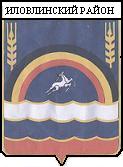            АДМИНИСТРАЦИЯ ИЛОВЛИНСКОГО МУНИЦИПАЛЬНОГО РАЙОНА ВОЛГОГРАДСКОЙ ОБЛАСТИ П О С Т А Н О В Л Е Н И Еот  28.11.2019  г.      № 800Об исключении нежилого помещения муниципальной собственности  Иловлинского муниципального района из Перечня муниципального имущества Иловлинского муниципального района Волгоградской области для поддержки субъектов малого и среднего предпринимательства В соответствии с п.п. 1 п. 11 Порядка формирования, ведения и обязательного опубликования перечня муниципального имущества Иловлинского муниципального района Волгоградской области, свободного от прав третьих лиц (за исключением права хозяйственного ведения, права оперативного управления, а так же  имущественных прав субъектов малого и среднего предпринимательства), предусмотренного частью 4 статьи 18 Федерального закона «О развитии малого и среднего предпринимательства в Российской   Федерации»,   утверждённого   постановлением  администрацииИловлинского муниципального района Волгоградской области от 09.10.2018 г. № 769 «Об имущественной поддержке субъектов малого и среднего предпринимательства при предоставлении муниципального имущества и об утверждении Порядка формирования, ведения и обязательного опубликования перечня муниципального имущества Иловлинского муниципального района Волгоградской области, свободного от прав третьих лиц (за исключением права хозяйственного ведения, права оперативного управления, а так же  имущественных прав субъектов малого и среднего предпринимательства), предусмотренного частью 4 статьи 18 Федерального закона «О развитии малого и среднего предпринимательства в Российской Федерации»,    администрация    Иловлинского     муниципального     района   п о с т а н о в л я е т:1. Исключить из Перечня муниципального имущества Иловлинского муниципального района Волгоградской области для поддержки субъектов малого и среднего предпринимательства, утверждённого постановлением администрации Иловлинского муниципального района от 19.10.2016 г. № 827 «Об утверждении Перечня муниципального имущества Иловлинского муниципального района Волгоградской области для поддержки субъектов малого и среднего предпринимательства» нежилое помещение общей площадью 135,2 кв.м., расположенное во встроенном нежилом помещении  с кадастровым номером 34:08:120202:10957, по адресу: Волгоградская область, Иловлинский район, р.п. Иловля, пл. Ленина, д. № 1, реестровый номер 340811000022.    	2. Контроль за исполнением настоящего постановления возложить на первого заместителя главы администрации Иловлинского муниципального района Попова О.Ю.	3. Настоящее постановление вступает в силу со дня подписания,  подлежит опубликованию в газете «Донской вестник» и размещению на официальном сайте администрации Иловлинского муниципального района ilovadmin.ru.Глава  Иловлинского муниципального района                                                                           И.С. Гель